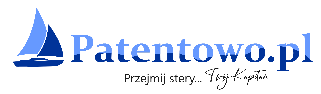                                                                                              Nr rej. egzaminu .........................../ ster.WNIOSEK O DOPUSZCZENIE DO EGZAMINUNA PATENT STERNIKA MOTOROWODNEGOImię: …………………………………………………..Nazwisko: ……………………………………………..Data urodzenia:………………………………Miejsce urodzenia: ...............................................................		 Adres: ... ... - ... ...    .............................                   KOD                   MIASTOul. .....................................................                                ADRESTelefon kontaktowy  ……………………………………………………EMAIL …………………………………………….Na egzaminie Będę posiadał dowód osobisty lub paszportProszę o dopuszczenie mnie do egzaminu na patent sternikamotorowodnego.Oświadczam, że umiem pływać.Przystępująca/y do egzaminu wypełnia wniosek elektroniczniezamiast kropek stosuje Polskie znaki oraz duże i małe litery.Oświadczam, że powyższe dane są poprawne i wyrażam zgodę na ich przetwarzanie w ww. zakresie na zasadach respektujących przepisy ustawy z dnia 29 sierpnia 1997 o ochronie danych osobowych (Dz. U. z 2002 Nr 101, poz. 926 ze zm.).Na podstawie art. 15 ust. 3 Rozporządzenia Parlamentu Europejskiego i Rady (UE) 2016/679 z dnia 27 kwietnia 2016 r. w sprawie ochrony osób fizycznych w związku z przetwarzaniem danych osobowych i w sprawie swobodnego przepływu takich danych oraz uchylenia dyrektywy 95/46/WE (ogólne rozporządzenie o ochronie danych) Przystępująca/y do egzaminu wypełnia wniosek dobrowolnie, a po podaniu swoich danych osobowych nabywa prawo do kontroli ich dalszego wykorzystywania i prawo do uzasadnionego korygowania ich treści. Nie podanie danych oznacza odstąpienie od zamiaru ubiegania się o patent..........................................                                                                                                     miejscowość i data          ---------------------------------------------------------------		podpis wnioskodawcy	